Resume of RAHULKRISHNAN.T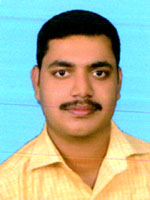 Mobile :+91 9946592728Mobile :+91 8138019500Email:rahulkrishnant.06@gmail.comFather’s  Name: Thulaseedharan PillaiDate of Birth    :23/09/1991Sex                     :MaleNationality       : IndianMarital Status  :  SingleReligion            : HinduCommunication Addres:Nedumpurath ThekkathilKarali Jn P.O KollamPin : 690521Languages Known :- English, Hindi & Malayalam      References :-Available upon RequestDated: Professional Summary:Job ObjectiveTo be a part of a good team in a reputed organization where I can explore my skills, talent, experiences for mutual achievements and growth opportunities available. SkillsTeamwork & Emotional Intelligence Confidence and ProfessionalismAcademic ProfileSSLC – 2010,  with 80% of marksPlus Two- 2012, with 65% of marksB.A Malayalam- 2015 with 83% of marksM.A Malayalam- 2017 with 72% of marksProfessional QualificationB.Ed , Malayalm Additional  QualificationKTET Category III QualifiedDECLARATIONI do here by declare that the information given is accurate and authentic to the best of my knowledge, and that I have not with held any information, which might reasonably be calculated to adversely affect my suitability for appointment.                                                                                                           Yours truly,                                        RAHULKRISHNAN.T